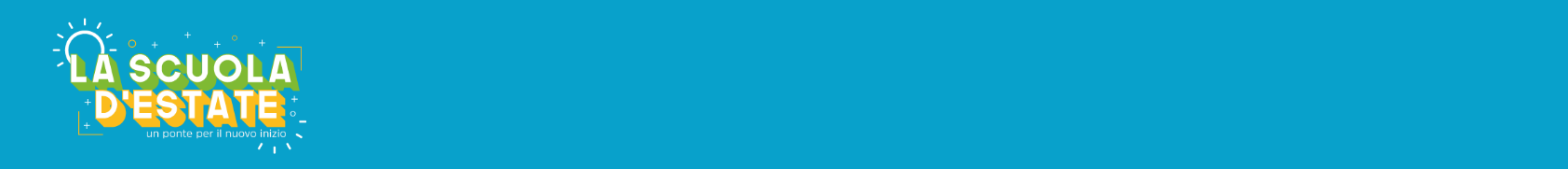 ALLEGATO CDOMANDA DI PARTECIPAZIONE PER L’ATTUAZIONE DELLE ATTIVITA’ “PIANO SCUOLA ESTATE 2021” Al Dirigente Scolastico della I.C. “M. Montessori” Viale Italia,9Alcamo (TP)Il/La sottoscritto/a_________________________________       docente in servizio presso questa Istituzione scolastica nella scuola Primaria/ Secondaria di I°grado,  Codice Fiscale_______________________nato/a a _________________________________   prov. ____________   il ______________________________ telefono  _________________________________ cell.________________________________________________                                                        e-mail  ________________________________________________________________________________________                                                               indirizzo a cui inviare le comunicazioni relative alla selezioneresidente/domiciliato Via_________________________________ CAP _______  Città _________________CHIEDEdi partecipare alla selezione per l'attribuzione del seguente incarico “ Progettazione, coordinamento e Supporto” A tal fine, consapevole della responsabilità penale e della decadenza da eventuali benefici acquisiti nel caso di dichiarazioni mendaci, dichiara sotto la propria responsabilità quanto segue:1.  di essere cittadino ____________________________2.  di essere in godimento dei diritti politici;3.  di essere in servizio presso questo Istituto Comprensivo in qualità ____________________4.  di non avere subito condanne penali ovvero di avere subito le seguenti condanne penali _____________________________________________________________________________________________5.  di non avere procedimenti penali pendenti ovvero di avere i seguenti procedimenti   penali pendenti ____________________________________________________________________________6.  di essere in possesso dei seguenti Titoli e/o certificazioni valutabili per l’incarico richiesto ____________________________________________________________________________________7.  di essere in possesso delle seguenti Esperienze professionali valutabili per l’incarico richiesto ____________________________________________________________________________________Il/la sottoscritto/a allega:•    Curriculum Vitae in formato europeo•    Fotocopia documento di Identità Data  	Firma __________________________Si autorizza il trattamento dei dati personali ai sensi legge 675/96 e del D.Lgs n° 196/03 e dichiara sotto la propria responsabilità che la documentazione presentata e/o allegata alla seguente istanza è conforme agli originali, che saranno presentati qualora fossero richiesti.Data  	Firma 									_________________________TITOLI VALUTABILIAUTOVALUTAZIONERISERVATO ALLA COMMISSIONE-Laurea specialistica o laurea vecchio ordinamento nelle discipline inerenti le attività per cui si concorre     PUNTI  20-Laurea   PUNTI   10- Diploma di scuola secondaria di secondo gradoPUNTI   10Master e corsi di specializzazione inerenti l’incarico                                PUNTI    3 per esperienza max 3                                                                                                                                                 Partecipazione a progetti PON relativi alle attività proposte                                                                                          PUNTI    2 per esperienza  max 3TOTALE PUNTITOTALE PUNTI